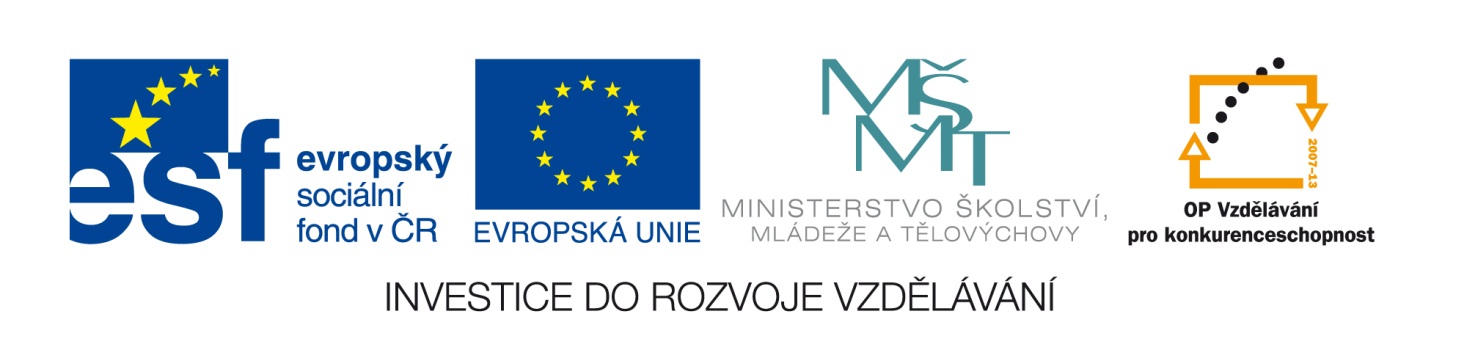 Pracovní list – VÝTRUSNÉ ROSTLINY – KAPRADINY1) Označ nebo doplň správné tvrzení.Kapradiny jsou autotrofní / heterotrofní organismy. Jsou to rostliny, které rostou na slunných / stinných místech. Kapradiny jsou jednoleté / dvouleté / vytrvalé rostliny. Jsou to byliny s vytrvalými podzemními stonky tzv. = _____________. Na spodní straně starších listů bývají nápadné kupky ______________, často kryté _______________ .2) Nakresli a popiš tělo kapradiny. Vyznač oddenek, listy. Znázorni kupky výtrusnic na spodní straně listu.3) Vyznač zástupce, které řadíme mezi kapradiny. měřík příbuzný, hasivka orličí, šídlatka jezerní, papratka samičí, měřík příbuzný,kapraď samec, sleziník, osladič obecný, přeslička rolní, plavuň vidlačka4) Doplň.Zástupce, které jsi označil v úkolu č. 3, řadíme do říše:                                                                                 podříše:                                                                                 oddělení:                                                                                 třídy:Použitá literatura:Archiv autoraŠkolaZŠ Třeboň, Sokolská 296, 379 01 TřeboňAutorMgr. Lucie TuháČísloVY_52_Inovace_5127NázevVýtrusné rostliny - KapradinyTéma hodinyVýtrusné rostliny - KapradinyPředmětPřírodopisRočník/y/7. AnotaceMateriál obsahuje otázky a úkoly, které jsou zpracovány ve formě označování správné odpovědi a doplňování odpovědí. Pracovní list slouží k opakování učiva o kapradinách.Očekávaný výstupZná význam kapradin v přírodě a naše zástupce kapradin. Dokáže popsat stavbu těla kapradin. Druh učebního materiáluPracovní list